Lesson 17: Make and Break Apart 10Let’s look for groups that make 10.Warm-up: Estimation Exploration: 5 and 5 makes 10How many dots are there?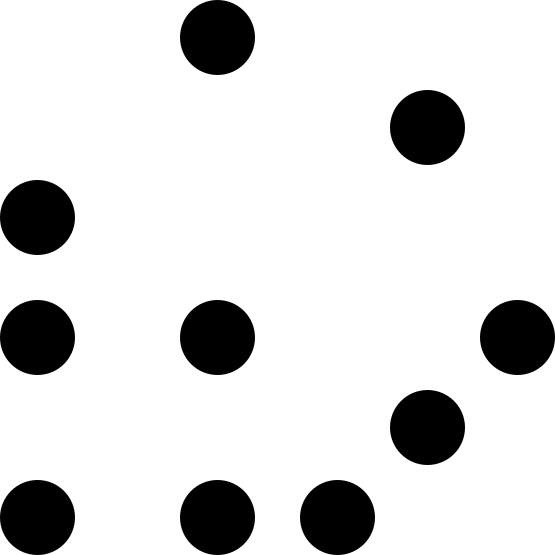 Record an estimate that is:How many dots are there?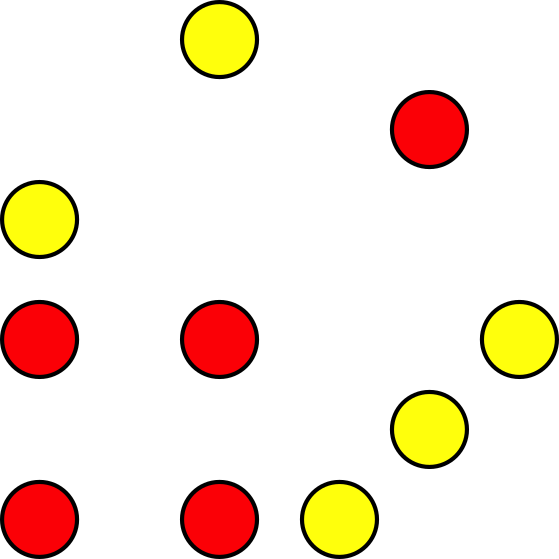 Record an estimate that is:17.2: Make and Break Apart 10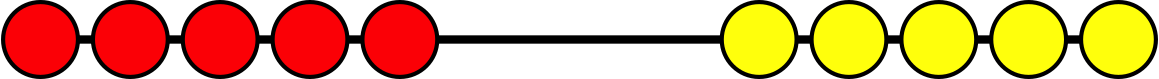 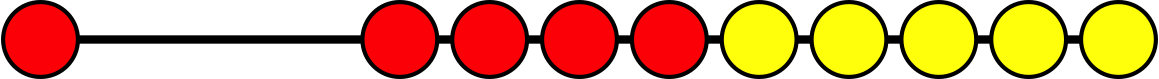 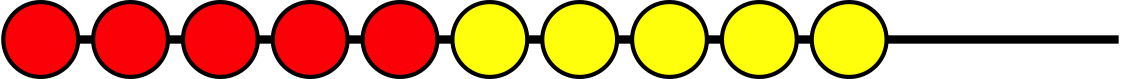 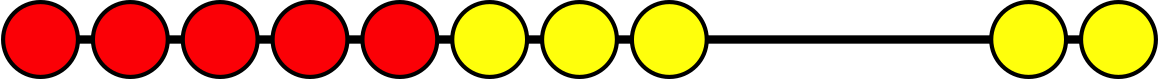 17.3: Centers: Choice TimeChoose a center.Shake and Spill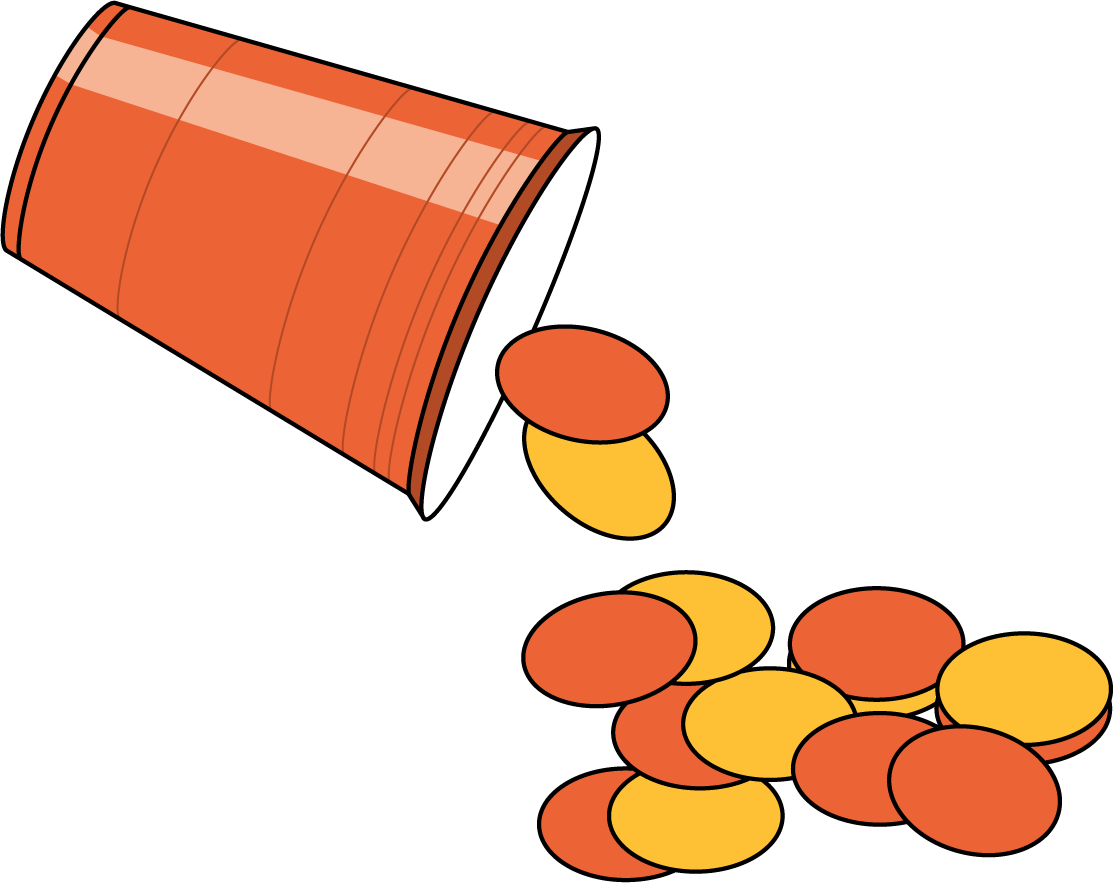 Number Race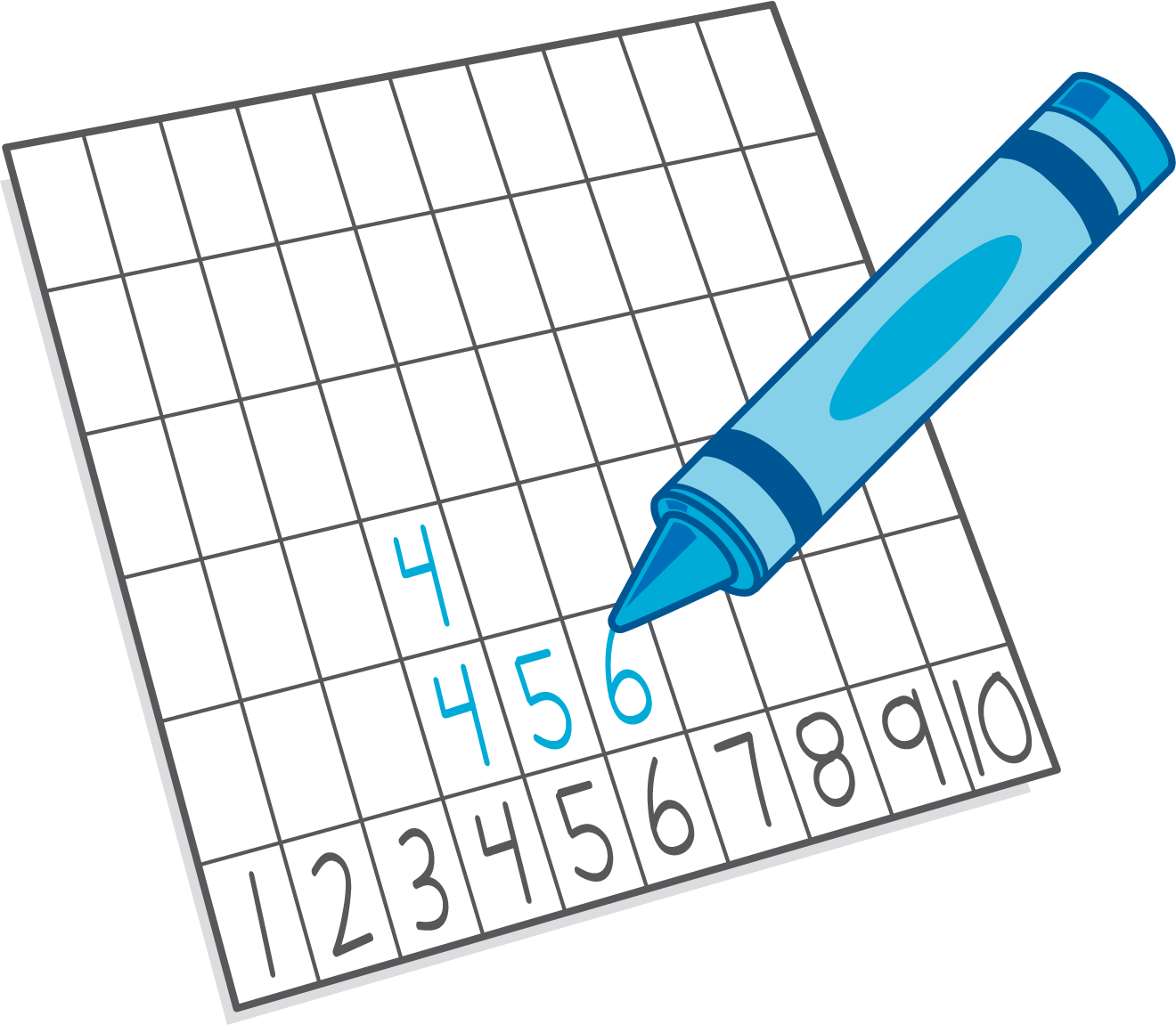 Grab and Count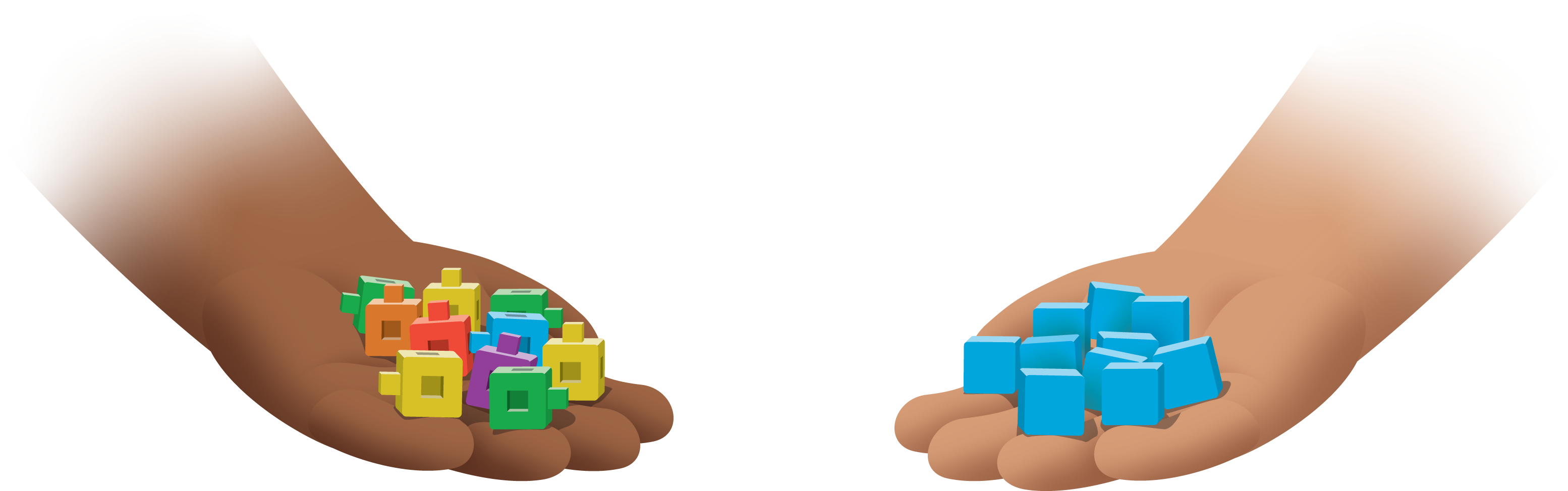 What's Behind My Back?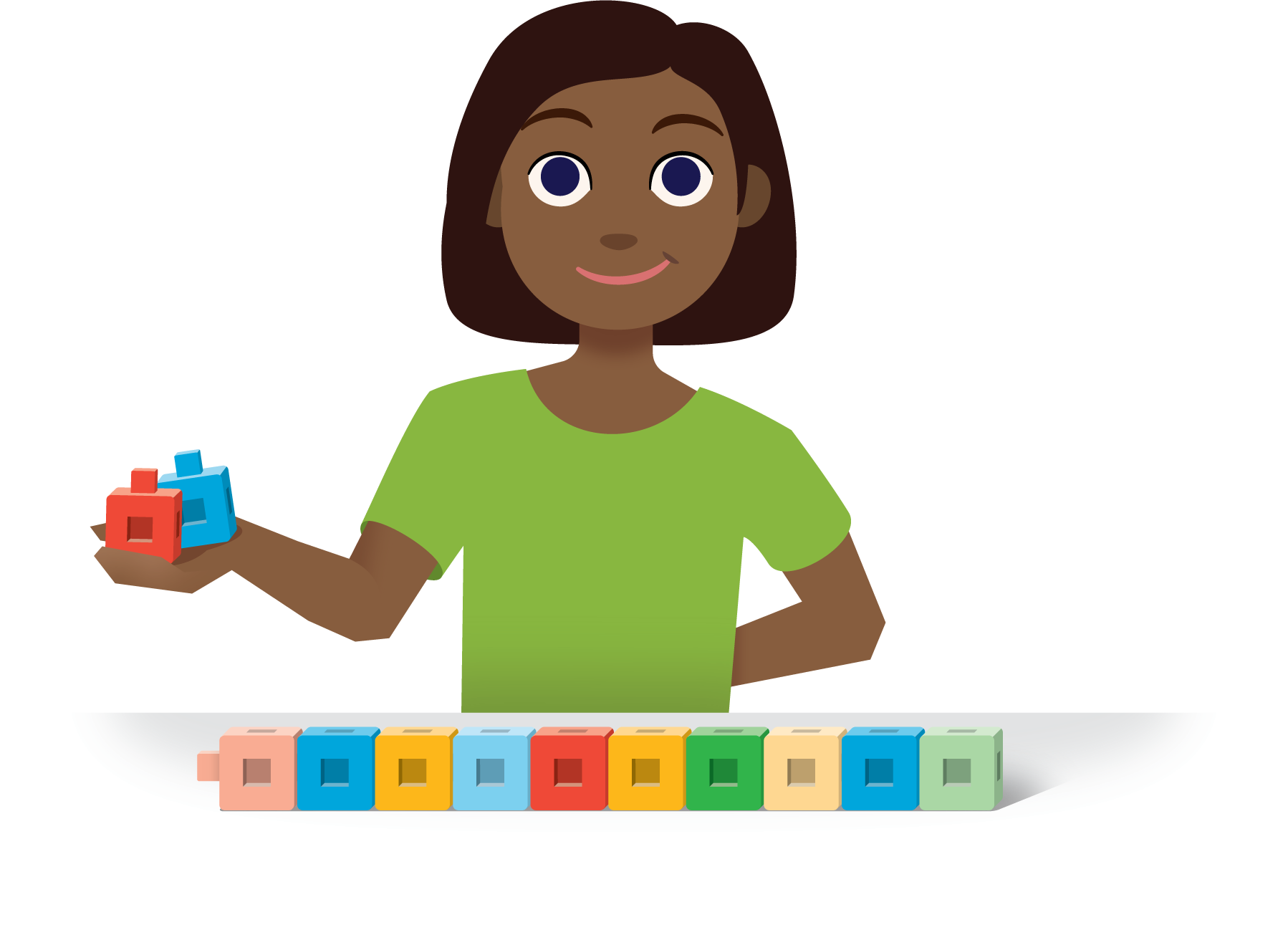 Pattern Blocks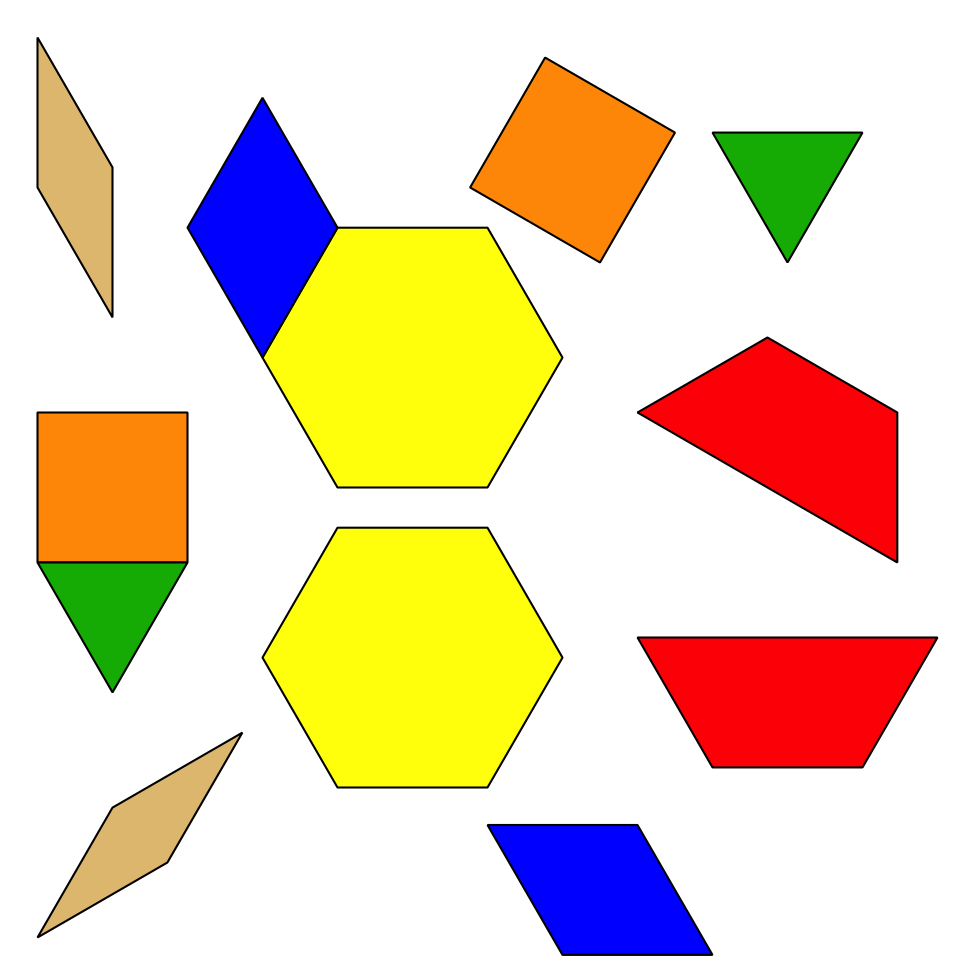 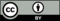 © CC BY 2021 Illustrative Mathematics®too lowabout righttoo hightoo lowabout righttoo high